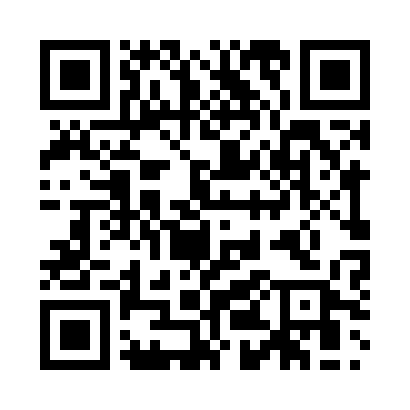 Prayer times for Ahlendorf, GermanyWed 1 May 2024 - Fri 31 May 2024High Latitude Method: Angle Based RulePrayer Calculation Method: Muslim World LeagueAsar Calculation Method: ShafiPrayer times provided by https://www.salahtimes.comDateDayFajrSunriseDhuhrAsrMaghribIsha1Wed3:195:451:095:128:3410:502Thu3:155:431:095:128:3610:533Fri3:125:411:095:138:3710:564Sat3:085:391:095:138:3910:595Sun3:055:381:095:148:4111:026Mon3:015:361:095:158:4211:057Tue2:585:341:095:158:4411:088Wed2:545:331:095:168:4511:119Thu2:545:311:085:178:4711:1510Fri2:535:291:085:178:4811:1611Sat2:525:281:085:188:5011:1712Sun2:525:261:085:188:5111:1713Mon2:515:251:085:198:5311:1814Tue2:515:231:085:208:5411:1915Wed2:505:221:085:208:5611:1916Thu2:495:201:085:218:5711:2017Fri2:495:191:085:218:5911:2018Sat2:485:181:095:229:0011:2119Sun2:485:161:095:229:0211:2220Mon2:475:151:095:239:0311:2221Tue2:475:141:095:239:0411:2322Wed2:465:131:095:249:0611:2423Thu2:465:111:095:249:0711:2424Fri2:465:101:095:259:0811:2525Sat2:455:091:095:269:1011:2526Sun2:455:081:095:269:1111:2627Mon2:455:071:095:279:1211:2728Tue2:445:061:095:279:1311:2729Wed2:445:051:105:279:1411:2830Thu2:445:041:105:289:1511:2831Fri2:435:041:105:289:1711:29